Львівська міська рада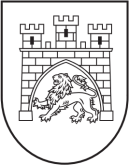 Департамент гуманітарної політикиУправління освітиВідділ освіти Галицького та Франківського району Львівський навчально-виховний комплекс ім. В. Стуса «спеціалізована школа І ступеня – гімназія міжнародних відносин»                       79057,  Львів, вул. Повстанська, 14, тел./факс: (032) 237 79 72Від 20.02.2018 р							№030Директору департаменту освіти і науки ЛОДАп. Л.С.Мандзій	Адміністрація ЛНВК ім.В.Стуса на виконання листа Департаменту освіти і науки ЛОДА №03-08/044 від 19.02.2018 року повідомляє інформацію за вказаною формою та доводить до відома, що вся інформація про вільні вакансії у гімназії розміщена на офіційному сайті.	Директор						Заремба М.С.№Назва закладу освіти, адреса, телефонАдреса офіційного закладу освітиПІБ керівника та заступника керівникаВакансія (предмет)Навантаження(кількість годин, ставок)1ЛНВК ім.В.Стуса, вул. Повстанська, 14237-79-72nvk-stusa.lviv.uaЗаремба М.С. (керівник)Гладун Н.Б. (заступник керівника)керівник гуртка шахіввчитель інформатики0.5 ставки20 годин